COMMENTS:														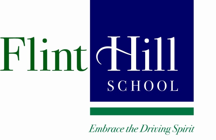 AP US GOV Court Case Discussion AP US GOV Court Case Discussion AP US GOV Court Case Discussion            NAME:   __________________________DATE:  _______           NAME:   __________________________DATE:  _______           NAME:   __________________________DATE:  _______CRITERIACRITERIAUNSATISFACTORY(Well-Below Performance Standards)NEARING PROFICIENCY(Below Performance Standards)NEARING PROFICIENCY(Below Performance Standards)PROFICIENT(Minimal Criteria)ADVANCED(Demonstrates Exceptional Performance)Social Studies ContentSocial Studies ContentDoes not demonstrate understanding of fundamental ideas presented in the case.Demonstrates partial understanding of fundamental ideas in the case.Demonstrates partial understanding of fundamental ideas in the case.Demonstrates clear understanding of fundamental ideas in the case.In addition to meeting the PROFICIENT criteria …Provides original and insightful understandings using personal or current issues.Delves deep into the ideas/philosophy presented in the case.0 - - - - - - - - - - - - 8 - - - - - - - - - - - - 1617 - - - - - - - - - - - - 18 - - - - - - - - - - - - 1917 - - - - - - - - - - - - 18 - - - - - - - - - - - - 1920- - - - - - - - - - - - 21 - - - - - - - - - - - - 2223 - - - - - -  - - - -24 - - - -- - - - - - - 25Oral CommOral CommWord choice and language detracts from presentation.Presentation DOES NOT take the appropriate time (either too short or too long). Word choice and language was SOMETIMES appropriate for the audience.Presentation takes close to the appropriate time (may be slightly too long or too short). Word choice and language was SOMETIMES appropriate for the audience.Presentation takes close to the appropriate time (may be slightly too long or too short).Word choice and language was appropriate for the audience.Presentation takes the appropriate time (neither too long or too short).In addition to meeting the PROFICIENT criteria …Word choice and language clearly explain advanced concepts in a way that the audience can understand.Presentation was well designed to fit within the time frame.0 - - - - - - - - - - - - 8 - - - - - - - - - - - - 1617 - - - - - - - - - - - - 18 - - - - - - - - - - - - 1917 - - - - - - - - - - - - 18 - - - - - - - - - - - - 1920- - - - - - - - - - - - 21 - - - - - - - - - - - - 2223 - - - - - - -  - - -24 - - - - -  - - - - - 25Critical ThinkingCritical ThinkingIdeas are not original.No commentary or analysis present.Some original ideas   ORSome attempt at commentary or analysis.Some original ideas   ORSome attempt at commentary or analysis.Original ideas present AND…Commentary and analysis exist.In addition to meeting the PROFICIENT criteria…Sophisticated and complex commentary and/or analysis.0 - - - - - - - - - - - - 8 - - - - - - - - - - - - 1617 - - - - - - - - - - - - 18 - - - - - - - - - - - - 1917 - - - - - - - - - - - - 18 - - - - - - - - - - - - 1920- - - - - - - - - - - - 21 - - - - - - - - - - - - 2223 - - - - - - -- - - -24 - - - - -- - - - - - 25Work EthicWork EthicDiscussion lacks organization and professional appearance.Past Due.Discussion may lack organization and/or professional appearancePast DueDiscussion may lack organization and/or professional appearancePast DueDiscussion is kept on task with organization and professionalism.On TimeIn addition to meeting the PROFICIENT criteria…Coverage of case is complete and thoroughOn Time and Revised0 - - - - - - - - - - - - 8 - - - - - - - - - - - - 1617 - - - - - - - - - - - - 18 - - - - - - - - - - - - 1917 - - - - - - - - - - - - 18 - - - - - - - - - - - - 1920- - - - - - - - - - - - 21 - - - - - - - - - - - - 2223 - - - - - -- - - - -24 - - -- - - - - - - - 25